Maria MustermannMusterstraße 12312345 Musterstadtmaria@mustermann.de0171 23456789Gasthof am RheinPersonalabteilungStraße 12312345 MusterstadtMusterstadt, 13.06.2022 Bewerbung als HotelfachfrauSehr geehrte Damen und Herren,aktuell befinde ich mich auf der Suche nach einem Berufseinstieg, der mir die Möglichkeit bietet, meine bisher erlangten Kenntnisse als Hotelfachfrau weiter zu vertiefen und auszubauen. Ich bin der Überzeugung, dass Ihr renommierter Gasthof am Rhein das perfekte Hotel für mein Anliegen ist, weshalb ich Ihnen anbei meine Bewerbungsunterlagen sende. Während meiner Ausbildung bei der Hotelkette Just Relax lagen meine Tätigkeitsschwerpunkte insbesondere im Housekeeping und Rezeptionsbereich. Täglich reinigte ich die Zimmer oder führte Check-Ins und Reservierungen durch. Auch bei Problemen oder schwierigen Gästen gelang es mir stets, deeskalierend zu reagieren und eine zufriedenstellende Lösung für beide Seiten zu finden. Des Weiteren zählten Bürotätigkeiten wie Buchhaltung oder Rechnungsprüfung zu meinen Aufgaben. Zu meinen persönlichen Stärken zählen Belastbarkeit sowie Kommunikationsstärke, die ich bestens in meinen Arbeitsalltag einbinde. In Zukunft möchte ich meine erfolgreich abgeschlossene Ausbildung gerne durch ein berufsbegleitendes Studium erweitern. Ein Arbeitsbeginn in Ihrem Hotel ist unter Einhaltung einer Kündigungsfrist von 3 Monaten möglich. Da ich derzeit noch in ungekündigter Anstellung bin, bitte ich Sie, meine Bewerbung vertraulich zu behandeln. Ich freue mich über eine positive Rückmeldung und blicke der Einladung zu einem persönlichen Vorstellungsgespräch hoffungsvoll entgegen. Mit freundlichen Grüßen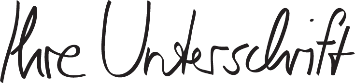 Maria Mustermann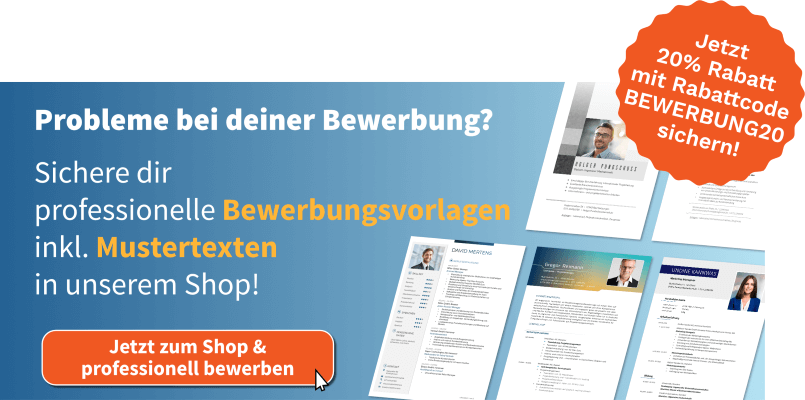 shop.bewerbung.net